WEBER COUNTY PLANNING DIVISION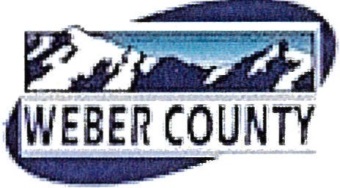 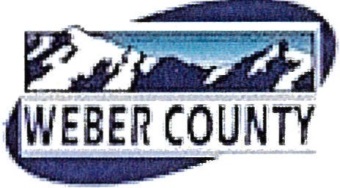 Administrative Review Meeting AgendaMay 13, 20204:00 to 5:00 p.m.https://us02web.zoom.us/j/89236046737UVD032620 - Consideration and action on an administrative application for approval of the Dixie Subdivision, consisting of one lot.LVV021420 - Consideration and action on a request for a subdivision plat amendment to Vaquero Village Cluster Subdivision by adding three lots and rearranging the open space.Adjournment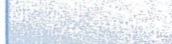 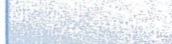 The regular meeting will be held VIRTUALLY via Zoom Video Conference. Please access this VIRTUAL meeting by navigating to the following web/ink in a web browser: https://us02web.zoom.us/j/89236046737 In compliance with the Americans with Disabilities Act, persons needing auxiliary services for these meetings should call the Weber County Planning Commission at 801-399-8791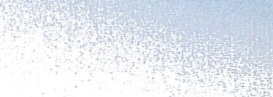 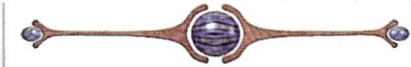 